CONCURSO “LUZ DE CHILE”, HOMENAJE AL NATALICIO DE GABRIELA MISTRAL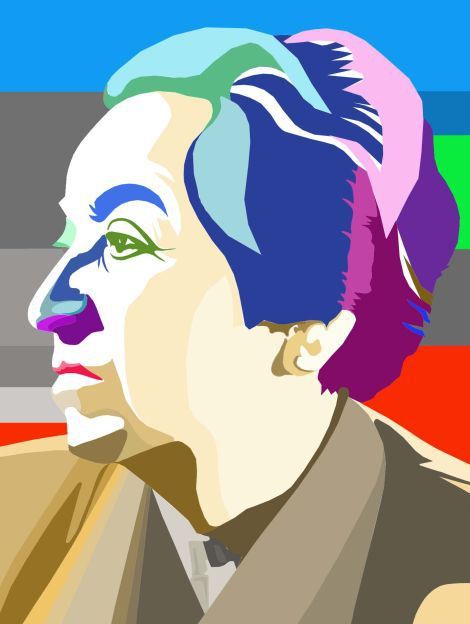 Convocatoria Concurso Literario “Luz de Chile” en Homenaje al Natalicio de Gabriela MistralEl Servicio Local de Educación Pública, Gabriela Mistral, quiere invitar a sus comunidades escolares a participar del primer Concurso Literario de 2021. ¡Celebramos el natalicio de la maravillosa Lucila Godoy Alcayaga, la poeta más memorable de nuestro país; una de las más importantes escritoras del mundo; una de las primeras mujeres que luchó por la Educación Pública en Chile y hoy emblema de nuestro territorio!Por eso, queremos invitar a los niños y niñas del territorio a participar de esta convocatoria que parte hoy, miércoles 7 de abril y se extiende hasta el viernes 23 del mismo mes. Bases: A. Para el concurso se definen tres categorías, primer ciclo de enseñanza básica, segundo ciclo de enseñanza básica, B. Podrán presentarse a la convocatoria tres niñas o niños por Establecimiento; uno/a por categoría.C. La postulación debe autorizarla el/la adulto responsable del niño o niña; pero podrá efectuarla el/la profesor o profesora jefe den estudiante que concursa.D. Las tres categorías de postulación son: 1. “Piececitos de niño” – Primer ciclo de Enseñanza Básica. 2. “Oda a Gabriela” – Segundo ciclo de Enseñanza Básica.3. “Gabriela en cien palabras” – Enseñanza media.E. Las creaciones y temáticas a desarrollar en cada categoría son las siguientes:E. Las postulaciones se realizan única y exclusivamente vía electrónica al correo. Cada postulación debe incluir: 1. El objeto del concurso: collage / video-recitación / microrrelato y audiocuento 2. Ficha de postulación [Anexo “Ficha de postulación”] 3. Carta de apoderado o adulto responsable de él o la menor autorizando la reproducción del audio. [Debe completar el Anexo “Permiso de apoderado/a”]F. Las grabaciones pueden realizarse con nota de voz o video desde teléfonos celulares, cuidando que la calidad del archivo sea clara. G. El plazo de recepción será hasta el viernes 23 de abril de 2021, a las 23:55 horas, momento en que se cerrará impostergablemente. H. Los nombres de los ganadores serán comunicados vía correo electrónico y se publicarán a través del sitio web del Servicio Local Gabriela Mistral, el 30 de abril de 2021. Recomendaciones para realizar las grabaciones: - Apoderados, padres y docentes pueden grabar a los niños/niñas con sus teléfonos móviles. - Escoja un lugar libre de ruidos donde lo que prevalezca sea la voz del niño/niña y no otros ruidos del ambiente. - Es preferible que la grabación se realice dentro de una habitación u oficina con la puerta cerrada para mejorar las condiciones acústicas. - Recuerde que el micrófono está en el extremo inferior de su teléfono celular. Intente tomar el teléfono desde los costados para no tapar el micrófono o déjelo en una posición fija, por ejemplo, acostado sobre la mesa con la pantalla hacia arriba. - Revise el archivo para verificar que se escuche bien. Si considera que no suena bien, está muy bajo o saturado, grabe nuevamente. FICHA DE POSTULACIÓNConcurso Categoría (marcar con una X) ____ “Piececitos de niño” - Primer Ciclo de Enseñanza Básica.____ “Oda a Gabriela” - Segundo Ciclo de Enseñanza Básica.____ “Gabriela en cien palabras” - Tercer Ciclo de Enseñanza Básica.DATOS AUTOR/A DATOS ADULTO/A RESPONSABLEAutorización para participar del concurso, grabación de video y/o reproducción de audioYo ______________, RUT________________, apoderado(a) de __________________, RUT _____________, autorizo la participación de mi pupilo(a) en el Concurso Literario “Luz de Chile”, Homenaje al Natalicio de Gabriela Mistral. Además, declaro estar enterado que, eventualmente, mi hijo(a) deberá generar un registro audiovisual / registro fonográfico para participar de este; entendiendo que dicho material será reproducido para su evaluación y/o para una eventual premiación y reconocimiento público, en el contexto del concurso antes mencionado.  Otorgo, por tanto, los derechos de utilización del video / audio al Servicio Local Gabriela Mistral y al Establecimiento al que mi hijo(a) representa para que haga uso del producto con fines educativos. -------------------------- Firma apoderado(a) Abril, 2021.Anexo 1 – Poemas Categoría “Piececitos de niño”Anexo 2 – Poemas Categoría “Oda a Gabriela”TEMATICALa poesía y aportes de Gabriela MistralCATEGORIATres Categorías:1. “Piececitos de niño” – Primer ciclo de Enseñanza Básica. 2. “Oda a Gabriela” – Segundo ciclo de Enseñanza Básica..3. “Gabriela en cien palabras” – Enseñanza MediaPARTICIPANTES Estudiantes de Primer, Segundo y Tercer Ciclo de Enseñanza BásicaPREMIOSINSCRIPCIÓN  Y ENTREGAEntre el 7 – 30 de abril de 2021INSCRIPCIÓN  Y ENTREGAEntre el 7 – 30 de abril de 2021Categoría 1: “Piececitos de niño”En esta categoría las niñas y niños, podrán crear  crear un collage relacionado con alguno de los siguientes poemas: “El aire” (Ternura, 1923); “Todo es ronda” (Ternura, 1923) o “Piececitos” (Ternura, 1923) de la gran escritora chilena Gabriela Mistral, ganadora del Premio Nobel de Literatura, ¡el premio más importante del Mundo! [puedes leer los poemas en el Anexo 1]El tema es libre, siempre y cuando tu collage se relacione con el significado global o local del poema que haya seleccionado. Para que tengas una idea puedes visitar el siguiente video:https://www.youtube.com/watch?v=jWjmVYNPFQo Como ves, puedes usar diversos materiales que tengas a mano (trozos de diarios, cartón, cartulina, papel de colores, imágenes de revistas, letras de afiches o volantes, hilo, lana, tela).Preocúpate siempre de que tus materiales queden perfectamente bien adheridos en la superficie de tu collage.Cuando termines, pide a alguien de tu familia que tome una fotografía digital de tu creación y envíala al correo: incorporar dirección de correo oficial para el concurso (sugiero el de la subdirección, para que todas y todos podamos verlos).¡Participa! ¡Será divertido! Podrás expresar tus sentimientos y además mostrar todo tu talento.Categoría 2: “Oda a Gabriela”Niñas y niños, los invitamos a crear un video en el que aparezcan leyendo o declamando alguno de los siguientes poemas de Gabriela Mistral: “Los que no danzan” (Ternura, 1923); “La mujer fuerte” (Desolación, 1922) o “Araucanos” (Poema de Chile, 1967). [Revisa los poemas de tu categoría en el Anexo 2] Es una excelente oportunidad para expresarse, desarrollar sus habilidades comunicativas y homenajear a la escritora más importante de la Historia de nuestro país. No olviden solicitar permiso a su tutor o tutora [Debe completar el Anexo “Permiso para grabar video”]Pueden hacerlo guiándose por el siguiente video:https://www.youtube.com/watch?v=TFKJqQQG-A8Preocúpense siempre de ser expresivos y conectarse con el sentimiento que ustedes crean que transmite el poema.Cuando hayan terminado de grabar el video, envíenlo al correo: incorporar dirección de correo oficial para el concurso (sugiero el de la subdirección, para que todas y todos podamos verlos).Si el video es muy pesado, pueden enviarlo vía online a través de We Transfer. Revisen cómo hacerlo en el siguiente link: https://www.youtube.com/watch?v=m1_LQ9eaB3s¡Participen! ¡Será divertido! Podrán expresar sus sentimientos y además mostrar todo su talento, leyendo la poesía de Gabriela.Categoría 3: “Gabriela en cien palabras”Gabriela Mistral fue una gran luchadora por los derechos de la mujer, del reconocimiento y respeto por los pueblos originarios, así como una significativa impulsora de la Educación Pública como un derecho para todas y todos los chilenos.Teniendo en cuenta lo anterior, te invitamos a escribir un microrrelato en no más de cien palabras, inspirado por algún suceso de actualidad desarrollado en tu barrio o en el país, que pueda relacionarse con algún escrito de Gabriela Mistral. Te recomendamos el siguiente sitio, donde puedes leer algunos de sus textos más importantes:  http://www.gabrielamistral.uchile.cl/poesiaframe.htmlLa temática es libre, siempre que cumpla con los requisitos planteados en el párrafo anterior. Tu texto debe ser inédito y de tu autoría. Debes entregar tu microrrelato en formato escrito y en formato audio, indicando tu nombre como autor en ambos; y enviando un correo a la siguiente dirección: incorporar dirección de correo oficial para el concurso (sugiero el de la subdirección, para que todas y todos podamos verlos).¡Participa! ¡Será divertido! Podrás expresar tus sentimientos y además mostrar todo tu talento como escritor.Título de la obra con que participaNombre y apellidos Establecimiento educativo Género Edad Dirección Comuna Región TeléfonoNombre de adulto responsable de postulación Correo electrónico Relación con el niño/a autor/a EL AIRE
Esto que pasa y que se queda,
esto es el Aire, esto es el Aire,
y sin boca que tú le veas
te toma y besa, padre amante.
¡Ay, le rompemos sin romperle;
herido vuela sin quejarse,
y parece que a todos lleva
y a todos deja, por bueno, el Aire...TODO ES RONDA
Los astros son rondas de niños,
jugando la tierra a espiar...
Los trigos son talles de niñas
jugando a ondular..., a ondular...Los ríos son rondas de niños
jugando a encontrarse en el mar...
Las olas son rondas de niñas
jugando la Tierra a abrazar...PIECECITOSPiececitos de niño,
azulosos de frío,
¡cómo os ven y no os cubren,
Dios mío!¡Piececitos heridos
por los guijarros todos,
ultrajados de nieves
y lodos!El hombre ciego ignora
que por donde pasáis,
una flor de luz viva
dejáis;que allí donde ponéis
la plantita sangrante,
el nardo nace más
fragante.Sed, puesto que marcháis
por los caminos rectos,
heroicos como sois
perfectos.Piececitos de niño,
dos joyitas sufrientes,
¡cómo pasan sin veros
las gentes!LOS QUE NO DANZANUna niña que es inválida
dijo: -"¿Cómo danzo yo?"
Le dijimos que pusiera
a danzar su corazón...Luego dijo la quebrada:
-"¿Cómo cantaría yo?"
Le dijimos que pusiera
a cantar su corazón...Dijo el pobre cardo muerto:
-"¿Cómo danzaría yo?"
Le dijimos: -"Pon al viento
a volar tu corazón... "Dijo Dios desde la altura:
-"¿Cómo bajo del azul?"
Le dijimos que bajara
a danzarnos en la luz.Todo el valle está danzando
en un corro bajo el sol.
A quien falte se le vuelve
de ceniza el corazón...LA MUJER FUERTE
    Me acuerdo de tu rostro que se fijó en mis días,
mujer de saya azul y de tostada frente,
que en mi niñez y sobre mi tierra de ambrosía
vi abrir el surco negro en un abril ardiente.    Alzaba en la taberna, honda la copa impura
el que te apegó un hijo al pecho de azucena,
y bajo ese recuerdo, que te era quemadura,
caía la simiente de tu mano, serena.    Segar te vi en enero los trigos de tu hijo,
y sin comprender tuve en ti los ojos fijos,
agrandados al par de maravilla y llanto.    Y el lodo de tus pies todavía besara,
porque entre cien mundanas no he encontrado tu cara
¡y aun te sigo en los surcos la sombra con mi canto!ARAUCANOS
Vamos pasando, pasando
la vieja Araucanía
que ni vemos ni mentamos.
Vamos, sin saber, pasando
reino de unos olvidados,
que por mestizos banales,
por fábula los contamos,
aunque nuestras caras
suelen sin palabras declararlos.(…)-Chiquito, escucha: ellos eran
dueños de bosque y montaña
de lo que los ojos ven
y lo que el ojo no alcanza,
de hierbas, de frutos, de
aire y luces araucanas,
hasta el llegar de unos dueños
de rifles y caballadas.(…)-Hasta su nombre les falta.
Los mientan "araucanos"
y no quieren de nosotros
vernos bulto, oírnos habla.
Ellos fueron despojados,
pero son la Vieja Patria,
el primer vagido nuestro
y nuestra primera palabra.
Son un largo coro antiguo
que no más ríe y ni canta.
Nómbrala tú, di conmigo:
brava-gente-araucana.
Sigue diciendo: cayeron.
Di más: volverán mañana.Deja, la verás un día
devuelta y transfigurada
bajar de la tierra quechua
a la tierra araucana,
mirarse y reconocerse
y abrazarse sin palabras.
Ellas nunca se encontraron
para mirarse a la cara
y amarse y deletrear
sobre los rostros sus almas.